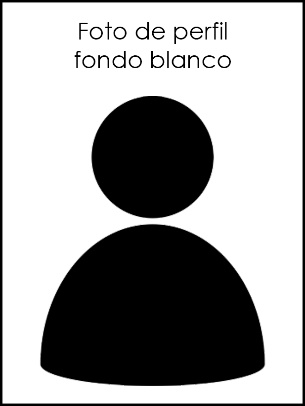 Anexe los soportes necesarios como fotocopia de cédula, libreta militar, diplomas o actas de grado, cartas de recomendación, etc.NOMBRES APELLIDOSNOMBRES APELLIDOSDirección de correo electrónicoNúmero telefónico de contactoPERFILDescripción breve, en máximo 100 palabras, de las cualidades a nivel personal y profesional que tiene. Proyección de la marca personal que establece como profesional.EXPERIENCIAreferenciasNombre APELLIDOProfesión | Empresa donde laboraTeléfono: 000Nombre APELLIDOProfesión | Empresa donde laboraTeléfono: 000Nombre APELLIDOProfesión | Empresa donde laboraTeléfono: 000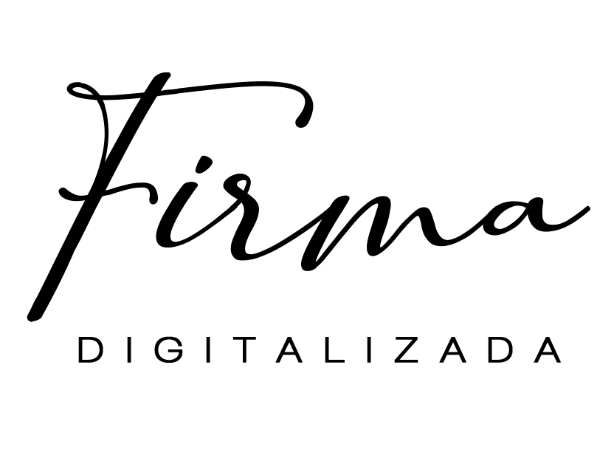 HABILIDADESPrograma 1 – Programa 2.Con habilidades en Habilidad 1 – Habilidad 2. Idioma 1 – Idioma 2.